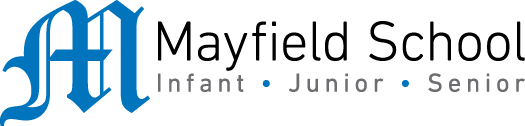 Dear Parent/Carer,As the school continues to remain closed due to Coronavirus, we are continuing to provide educational tasks for your children to complete. We have received positive feedback on the new format of the home learning daily tasks. As always, please continue to keep in touch about your child’s home learning and let us know if there are any problems. In primary, we suggest that children try to complete;30 minutes a day of independent reading/reading to an adult 30 minutes of maths a day30 minutes of English a day30 minutes of topic based/creative learning30 minutes of PE/ physical activityHome learning tasks can be supplemented with work from a number of websites (see list below for ideas.) Daily work set on the BBC website is particularly useful as it contains tutorial videos. https://www.bbc.co.uk/bitesize/primaryTeachers will set a weekly programme for your child to work through at home. This will be available for you to access on the school website every Monday. We know that children work at different speeds and different levels, so please have a look at work in other year groups too for extra support.To help with maths and different terminology, we will try to add in some video links for tutorials and we will try to include answers for maths where possible to help the children check through their work. Whilst it is important for your child to keep up with their learning at home, we appreciate that this can be a stressful time for children and adults. Looking after mental health is vital. Therefore, we suggest that the day is broken up into manageable learning chunks, interspersed with physical exercise, fun activities and time together as a family. Activities such as the 30 day lego challenge and using the real PE activities could be a good place to start. Setting up a weekly timetable can be a good place to start. As well as educational learning, the children could also begin to learn different life skills – how to boil an egg, sew on a button, learn to send an email, bake a cake using a recipe book etc. Guidance for parents, regarding home learning, has been released by the government and can be found at the following link;https://www.gov.uk/guidance/supporting-your-childrens-education-during-coronavirus-covid-19We hope you are all keeping well and staying positive.Kind regards, The Year 3 teamTeacher emails;lewisj@mayfield.co.ukbrowne-rebecca@mayfield.portsmouth.sch.ukthreadingham-cheryl@mayfield.portsmouth.sch.ukWilliams-kirsty@mayfield.portsmouth.sch.ukYEAR 3 HOME LEARNING TASKSWEEK BEGINNING: Monday   2020ENGLISH  (Description focus)SPELLINGS FOR THIS WEEK:Describe          different             difficult          disappear             early        earth           eightMONDAY – SpellingLook carefully at your spellings for this week. Can you;Say how many consonants are in each wordSay how many vowels there are in each wordSay how many syllables there in in each wordsHow many different words can you make from your spellings. EG – in the word TEACHER, I could make the words;                      Rate, hate, chart, he, hat, tea, rat, cat , tar, cart, cart, TUESDAY – ReadingChoose a  fiction (story) book from home that you have read. Answer the following questions;Setting – where and when does the story take place? Genre – I asked you to choose a fiction book. How do you know it is a fiction book? What fiction features are there?Genre – what is the genre of the story? (adventure, thriller, comedy) Why do you think that?Characters – who are the main characters in the story? What are they like?Plot – What happens at the beginning of the story?Plot – What are the important events in the story?Plot – What is the problem in the story?Plot end – how does the story end?WEDNESDAY – 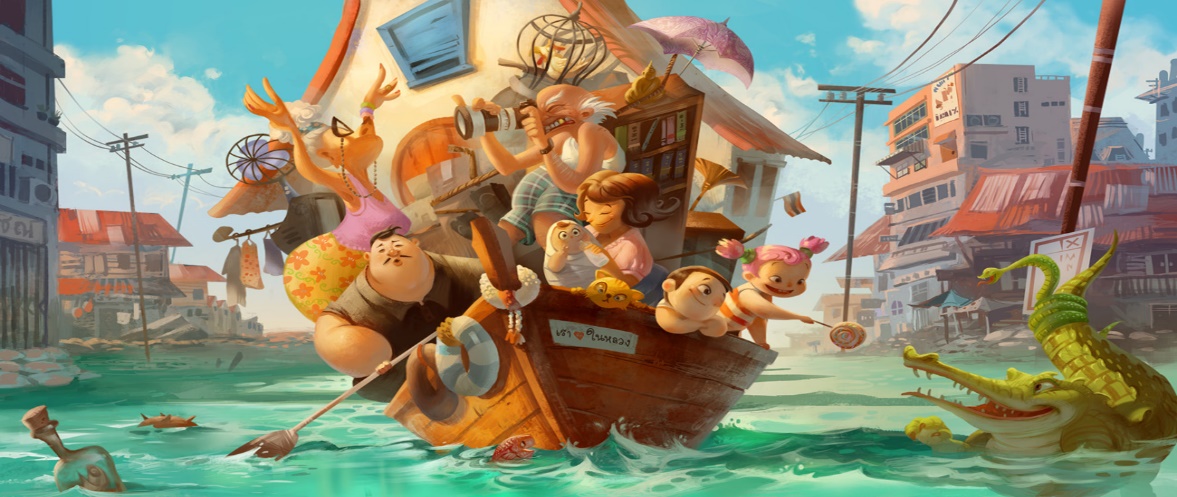 What do you think has happened in the up to his point? Who do you think the different characters are? How do you think the different characters are feeling? Do you think there are any other people doing the same thing? What do you think might happen in rest of the story?THURSDAY – Information text.I need to put together some information for the new children that are starting in year 3 in September. Could you help me by writing a leaflet about our school and year 3. Look at the video clip below to give you more information about how to set it out and what to include. https://www.bbc.co.uk/bitesize/topics/zkgcwmn/articles/zrjqpg8FRIDAY – Information text.Carry on and complete your work from yesterday. Use the check list below to see if you have included the right features.MATHS (Muliplication focus)Times tables for this week:Continue to practise your 3, 4 and 8 times tables. Chant them, write them, sing them to a catchy tune. If you want to try some extra challenges, have a look at the link below. https://www.bbc.co.uk/bitesize/topics/zkgcwmn/articles/zrjqpg8MONDAY –Write out in full, your 4 and your 8 times tables. Do you notice any patterns between them?Then write out your 3 times tables. Are there any links beween all of them? Do any numbers appear in all 3 of the times tables? TUESDAY – 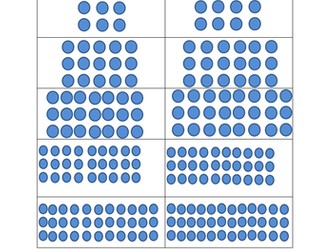 This is an array. It can show you many different things. For example, it could show you 3 rows of 7 so 3 x 7 = 21It could also show you that there are 7 columns of 3 so 7 x 3 = 21As well as multiplication, it also shows you repeated addition. 7 + 7 + 7 = 21   or 3+3+3+3+3+3+3 = 21It can also show you division facts to. If you divide 21 into 3 equal rows, there will be 7 in each row. 21 ÷ 3 = 7Or 21 divided into 7 equal groups = 3 Can you create ten arrays of your choice, with answers from your 3, 4 or 8 times tables. Write down all the facts that the array shows you. WEDNESDAY – 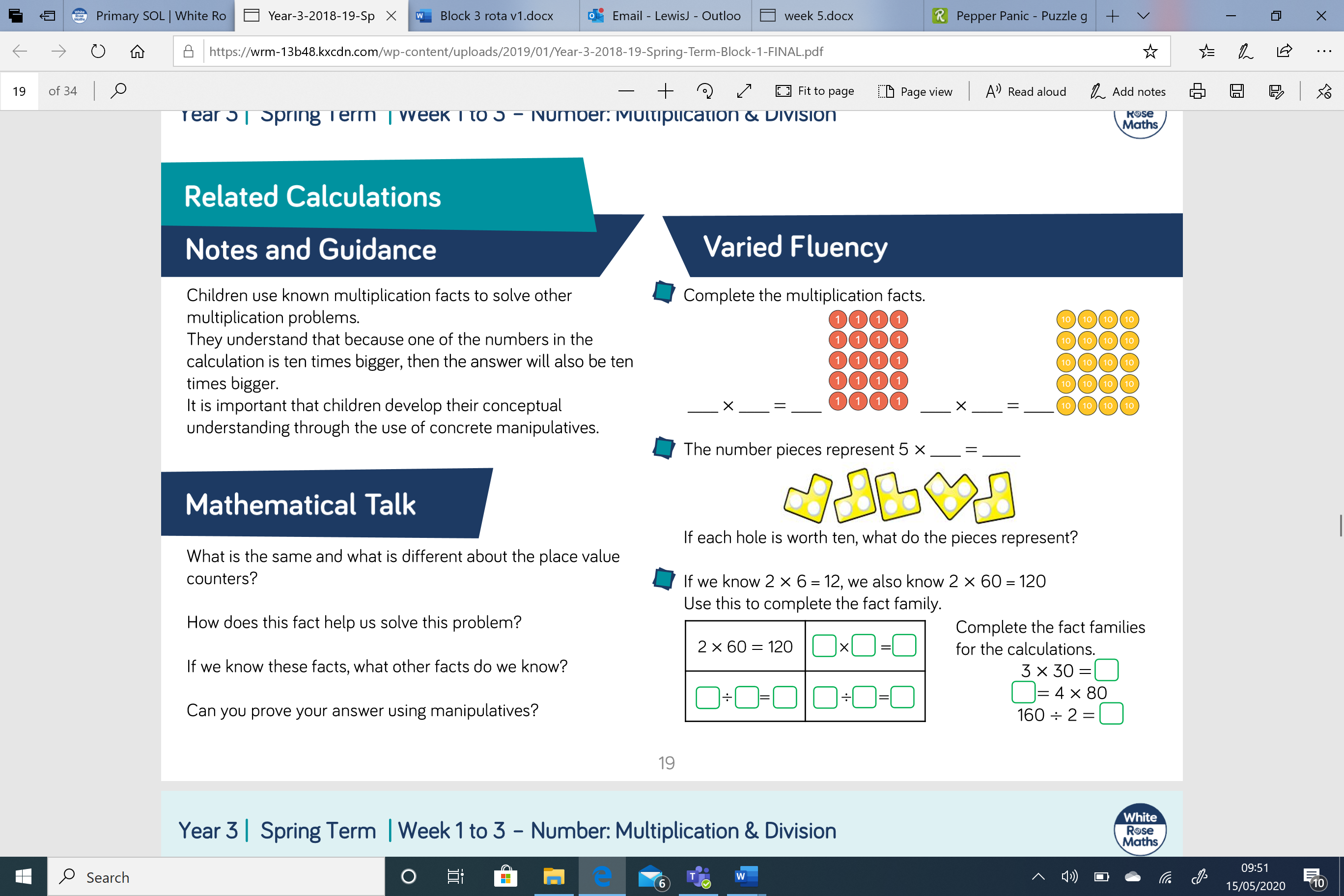 THURSDAY – 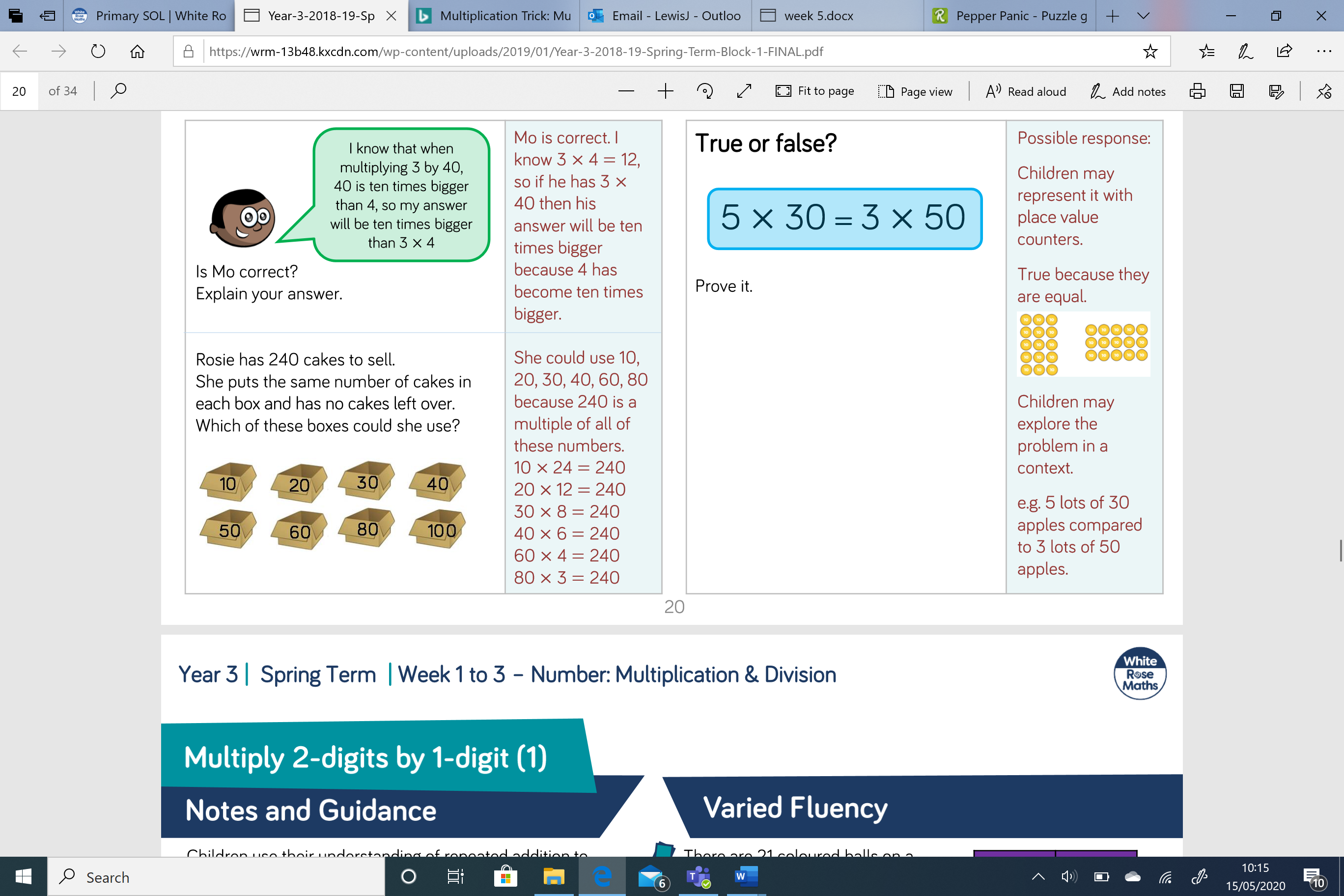 Can you spot a pattern with you answers? FRIDAY –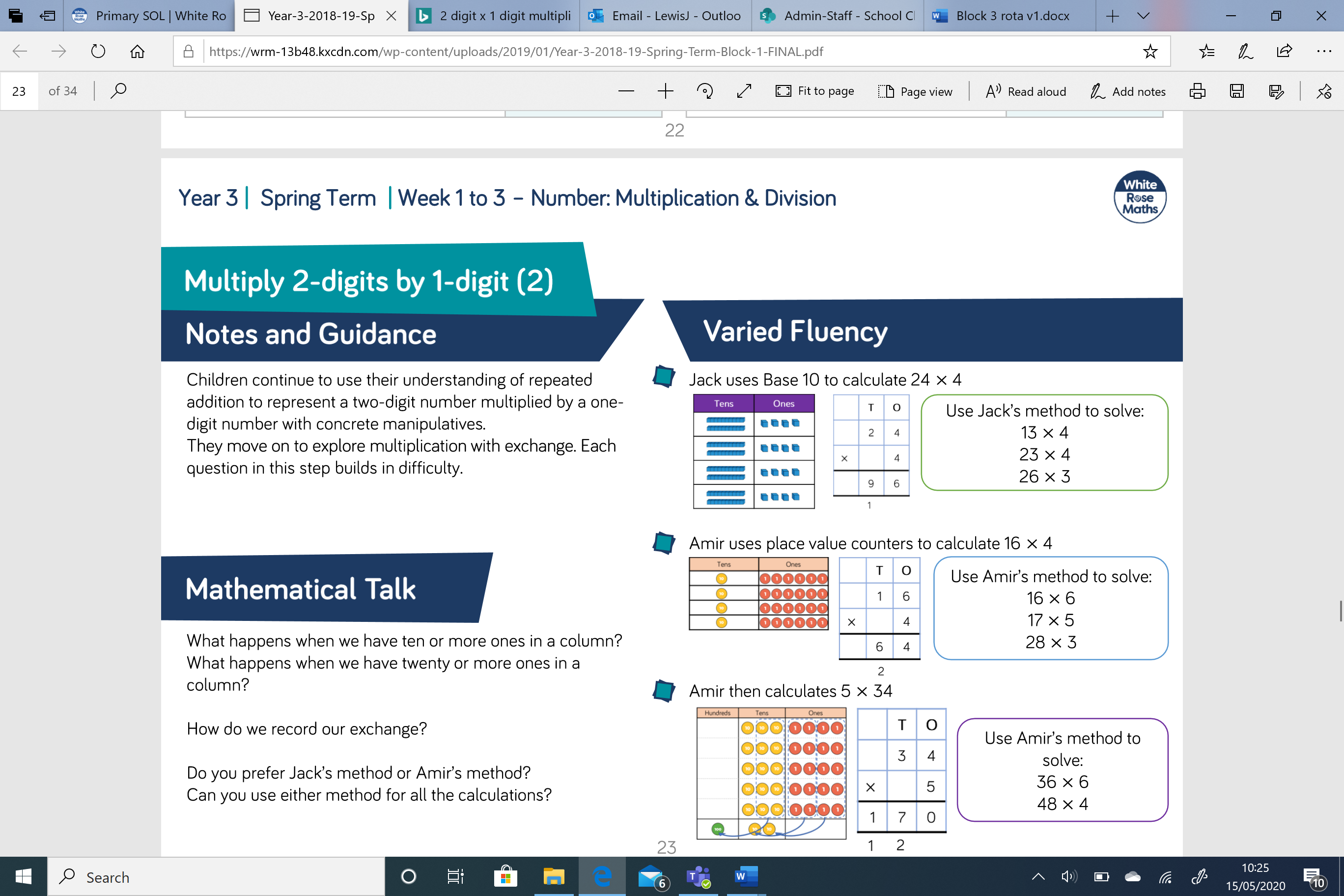 TOPIC  MONDAY – WEEK PROJECTIf we were in school at them moment, we would be learning all about the Romans. This week, I would like you to do some research all about the Romans. You can present your findings in anyway you want. You could make me a video and send it to me with all the facts you have found. You could make a big poster. You could make a powerpoint presentation and send it to me. It’s up to you, but I can’t wait to see what you come up with. Think about including;A timeline of the Roman EmpireThe Roman Invasions of BritainsWhat they woreFamous RomansWhat life was like in Roman timesAnything else you want to find out. LEARNING WEBSITEShttps://www.topmarks.co.uk/maths-games/hit-the-buttonhttps://www.mathplayground.com/https://www.topmarks.co.uk/maths-games/7-11-yearshttps://whiterosemaths.com/homelearning/https://nrich.maths.org/primaryhttps://ttrockstars.com/https://www.bbc.co.uk/bitesize/levels/zbr9wmnhttps://www.literacyshed.com/home.htmlhttps://www.spellingshed.com/https://pobble.com/ https://monsterphonics.com/?gclid= EAIaIQobChMI56aEu9yh6AIVFeDtCh2NMAcIEA AYASAAEgK1b_D_BwEhttps://www.oxfordowl.co.uk/welcome-back/for-home/reading-owl/kids-activitieshttps://www.topmarks.co.uk/english-games/7-11-yearsAudible are doing a free 30 day trial so that children can listen to lots of books online. MATHS ANSWERSThursday’s answersFriday’s answersJack 13 x 4 = 5223 x 4 = 9226 x 3 = 7816 x 6 = 96 17 x 5 = 8528 x 3 = 84YEAR 3 -4  SPELLING WORDS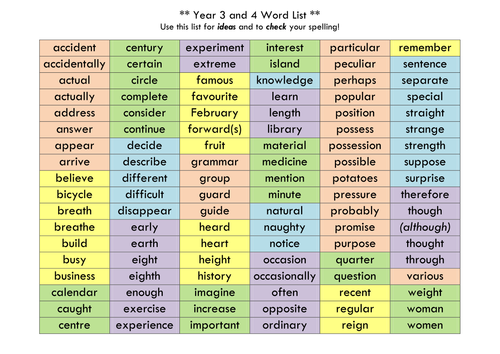 